平成３０年１０月２６日事務局　出羽平成31年度のチーム連絡先登録について１　チーム連絡先に変更がない場合　　事務局宛にメールをしてください。　　メール記入例：「○○クラブ、連絡先に変更ありません。」２　チームﾑ連絡先を変更する場合　　出羽事務局メルアドに「チーム名、氏名、チーム役職、携帯電話番号」をメールして下さい。　　kenken0420777@docomo.ne.jp　手続き期限　平成３０年１１月３０日(金)３　チーム連絡先を解除したい場合　　チーム連絡先を解除したい場合は事務局まで各自メールで申し出てください。その都度対応いたします。申し出がない場合は継続して送信されます。４　確認事項　　チーム連絡先になった方は必ず下記「学童野球協議会サイト」が閲覧できるかご確認ください。http://gakudo.sakura.ne.jp/wp/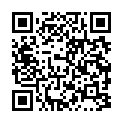 ５　その他「学童野球協議会サイト」は、保護者の皆さんご紹介いただき、広く活用していただければ幸いです。